ЕДИНЫЙ ГРАФИК ОЦЕНОЧНЫХ ПРОЦЕДУР на I полугодие 2022/2023 учебного годаНАЧАЛЬНОЕ ОБЩЕЕ ОБРАЗОВАНИЕ:Период проведения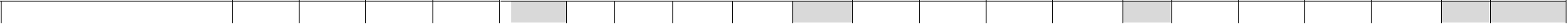 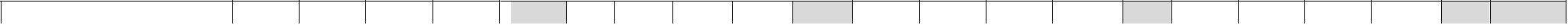 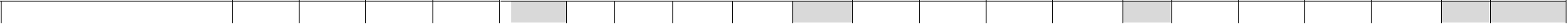 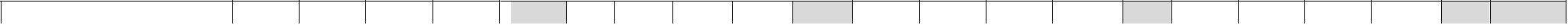 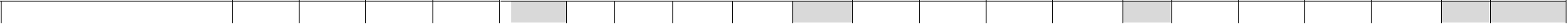 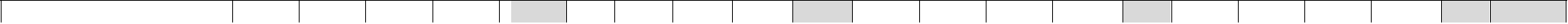 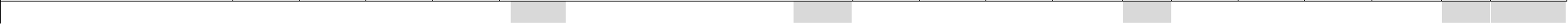 оценочной	Сентябрь	Октябрь	Ноябрь	Декабрь	Всего процедурыРусский язык Литературное чтение Математика Окружающий мир Технология Изобразительное искусствоМузыкаФизическая культураРусский язык Литературное чтение Математика Окружающий мир Иностранный язык (английский) Технология1 классы2 классы1             1                                               1           1                                                                                                                         1           1            3 1           1                                                                                                                         1           1            21             1                                               1           1                                                                                                                         1           1            3 1           1                                                                                                                         1           1            21	1	1	1	2Период проведения оценочной процедурыИзобразительное искусство Музыка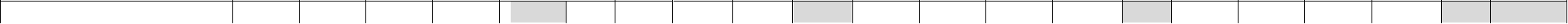 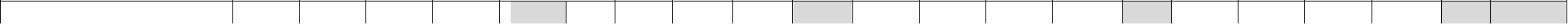 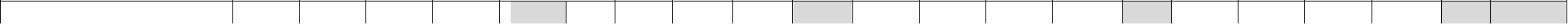 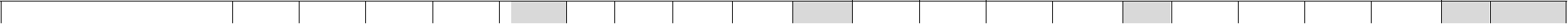 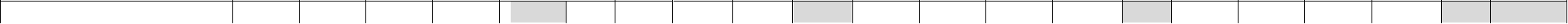 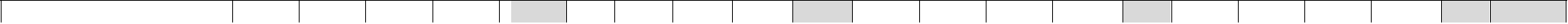 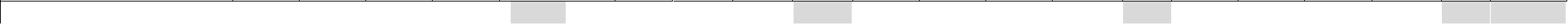 Физическая культураРусский язык Литературное чтение Математика Окружающий мир Технология Иностранный язык (английский) Изобразительное искусствоМузыкаФизическая культураРусский язык Литературное чтение Математика Окружающий мир Технология Иностранный язык (английский) ОРКСЭ (ОПК) Изобразительное искусствоМузыкаФизическая культураСентябрь1	11	11	11	1Октябрь	Ноябрь3 классы 1	1 1	1 1	1 1	11	14 классы 1	1 1	1 1	1 1	11	1Декабрь	Всего1	1	3 1	1	2 1	1	3 1	1	21	1	21	1	3 1	1	2 1	1	3 1	1	21	1	2ОСНОВНОЕ ОБЩЕЕ ОБРАЗОВАНИЕ: Период проведения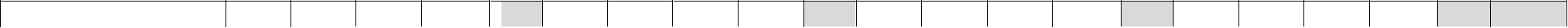 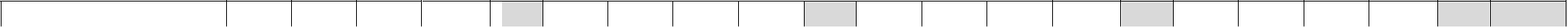 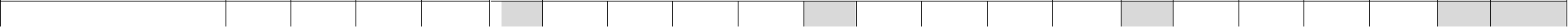 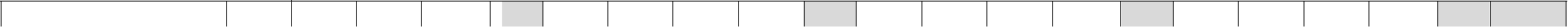 оценочной	Сентябрь	Октябрь	Ноябрь	Декабрь	Всего процедурыРусский язык Литература Иностранный язык (английский, немецкий) МатематикаИстория География Биология ОДНКНР Технология Изобразительное искусство МузыкаФизическая культураРусский язык ЛитератураИностранный язык5 классы1	1	1	1	21	1	1	1	2 1	1	1 1	1	1 1	1	1 1	1	16 классы1	1	1	1	2Период проведения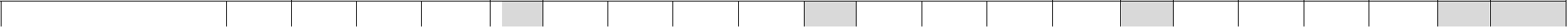 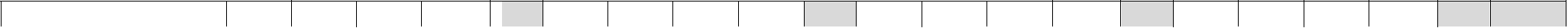 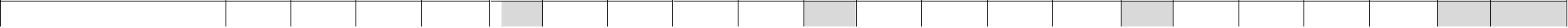 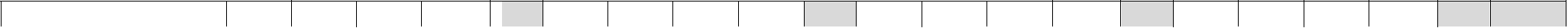 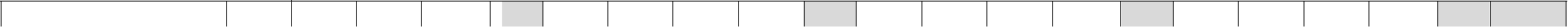 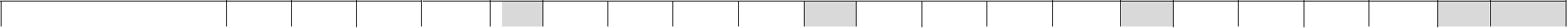 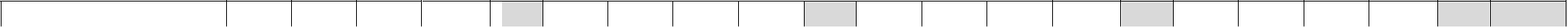 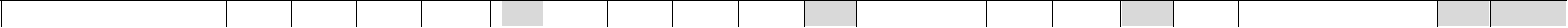 оценочной	Сентябрь	Октябрь	Ноябрь	Декабрь	Всего процедуры(английский, немецкий) МатематикаИстория России. Всеобщая история Обществознание География Биология Изобразительное искусствоМузыка ТехнологияФизическая культураРусский язык Литература Иностранный язык (английский)Второй иностранный язык (французский) АлгебраГеометрия Информатика История России. Всеобщая история Обществознание География БиологияФизика Изобразительное искусство Музыка ТехнологияФизическая культураРусский языкЛитература1	1	1	1	21	1	11           1            1 1           1            17 классы1	1	1	1	21	1	1	1	21	1	11	1	11	1	1 1	1	1 1	1	18 классы1	1	1	1	2Период проведения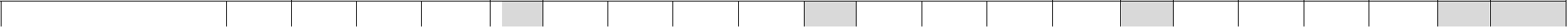 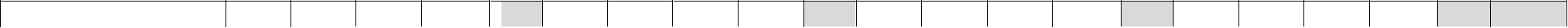 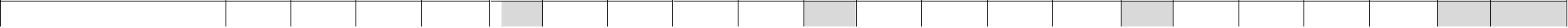 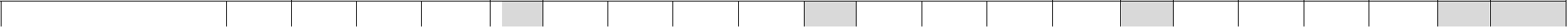 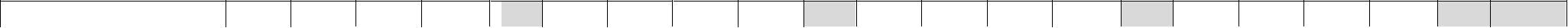 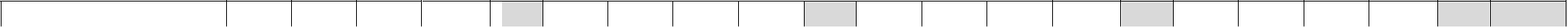 оценочной	Сентябрь	Октябрь	Ноябрь	Декабрь	Всего процедурыИностранный язык (английский)Второй иностранный язык (французский) АлгебраГеометрия Информатика История России. Всеобщая история Обществознание География БиологияФизика ХимияИзобразительное искусство Музыка ТехнологияФизическая культура ОБЖРусский язык Литература Иностранный язык (английский)Второй иностранный язык (немецкий) АлгебраГеометрия Информатика История России. Всеобщая история ОбществознаниеГеография1	1	11	1	1	1	21	1	11	1	1 1	1	1 1	1	1 1	1	1 1	1	11	1	1 9 классы1	1	1	1	1	1	31	1	11	1	1	1	2 1	11	1	11	1	11	1	11	1	1Биология	1	1	1 Физика	1	1	1 Химия	1	1	1Период проведения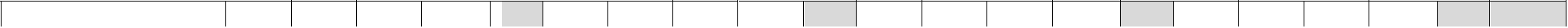 оценочной	Сентябрь	Октябрь	Ноябрь	Декабрь	Всего процедурыТехнология Физическая культура ОБЖ